Super Hero Scholarship Amount: $2,500 Deadline: 3/31/2022https://www.unigo.com/scholarships/our-scholarships/superpower-scholarship?utm_source=unigo_members&utm_medium=email&utm_content=text&utm_campaign=3.7.16_monthly_scholarship_student Lighthouse Guild Scholarship for Students Who are Legally BlindAmount: $10,000 Deadline: 3/31/2022http://www.lighthouseguild.org/programs-services/scholarshipsOppU Achievers ScholarshipAmount: $2,500 Deadline: 3/31/2022https://www.opploans.com/scholarship/L. Ron Hubbard Illustrators of The Future ContestAmount: $500 Deadline: 3/31/2022https://www.writersofthefuture.com/enter-the-illustrator-contest/Key Thinkers ScholarshipAmount: $2,500 Deadline: 3/31/2022https://www.moneykey.com/scholarship.phpThe Skin Care OX: Beauty + Wellness Scholarship for WomenAmount: $500 Deadline: 3/31/2022https://www.skincareox.com/scholarship/#scholarship-applicationiSeeCars.com Future Entrepreneurs 	ScholarshipAmount: $1,000 Deadline: 3/31/2022https://www.iseecars.com/scholarshipL. Ron Hubbard Writers of The FutureAmount: $500 Deadline: 3/31/2022https://www.writersofthefuture.com/enter-writer-contest/Cocodrie Fly Fishing Foundation Education AwardAmount: $1,500 Deadline: 3/31/2022https://cocodrieflyfishing.com/foundation-award/Mesothelioma.com ScholarshipAmount: $4,000 Deadline: 3/31/2022https://www.mesothelioma.com/scholarship/Bold Financial Literacy ScholarshipAmount: $500 Deadline: 3/31/2022https://bold.org/scholarships/bold-financial-literacy-scholarship/Latinas in STEM ScholarshipAmount: $2,500 Deadline: 3/31/2022https://bold.org/scholarships/latinas-in-stem-scholarship/#ref=exclusive-scholarshipsJean Griswold Caregiver ScholarshipAmount: $2,500 Deadline: 3/31/2022https://www.jeangriswoldfoundation.com/scholarship-application/Important Event Dates for April!Scholarships - Perfecting your Essay and Application MaterialsWHEN: 4/5/2022 @ 6PM!WHERE: Student U- 3110Relax and Chalk with SRCWHEN: 4/14/2022 @ 4:30PM!WHERE: Student U- lawnSegway into SummerWHEN: 4/25/2022 @ 5:30PM!WHERE: Student U- 3314Teacher Appreciation EventWHEN: 4/28/2022 @ 6PM!WHERE: Student U- 3105Check out this brochure ONLINE at https://www.uwlax.edu/scholarships/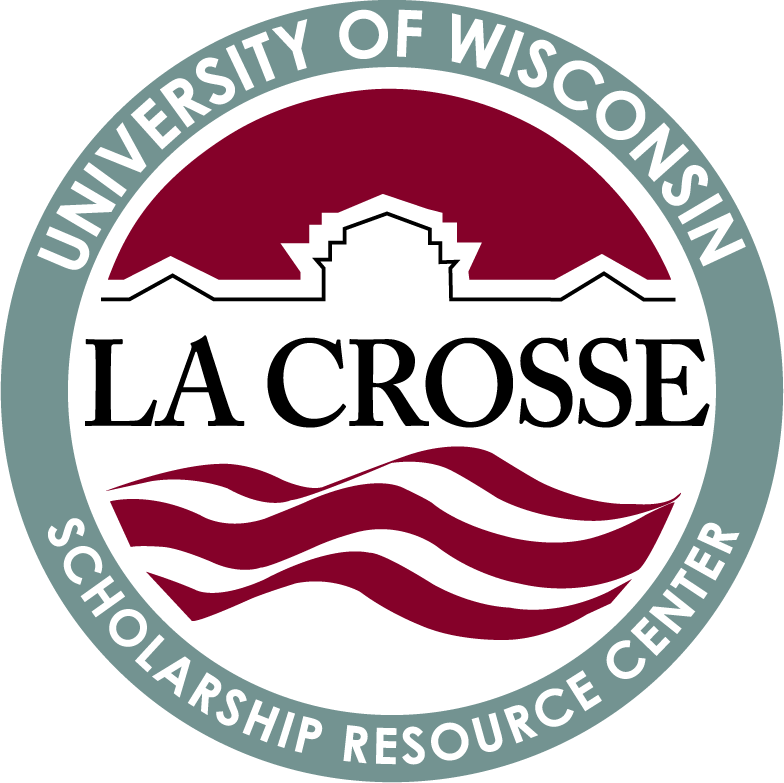 Scholarship Sneak Peek for April! Bachelor's Degree Scholarship in BusinessAmount: $1,000 Deadline: 4/1/2022http://degreedirectory.org/pages/business_scholarship.htmlMaster's Degree Scholarship in Psychology & CounselingAmount: $500 Deadline: 4/1/2022http://degreedirectory.org/pages/Psychology_and_Counseling_Masters_Degree_Scholarship.html Bachelor's Degree Scholarship in Social SciencesAmount: $500 Deadline: 4/1/2022http://learn.org/pages/Social_Sciences_Bachelors_Degree_Scholarship.htmlInvestmentZen Financial Future ScholarshipAmount: $1,000 Deadline: 4/1/2022http://www.investmentzen.com/scholarshipComputer Science and Engineering ScholarshipAmount: $1,000 Deadline: 4/1/2022http://study.com/pages/Computer_Science_Academic_Scholarship.htmlMattress Nerd's Sustainability ScholarshipAmount: $1,000 Deadline: 4/1/2022https://www.mattressnerd.com/scholarship/Study.com Army ROTC ScholarshipAmount: $500 Deadline: 4/1/2022https://study.com/pages/Army_ROTC_Scholarship.htmlWIIT Student ScholarshipAmount: $1,500 Deadline: 4/1/2022https://www.wiit.org/wiit-scholarshipsThe Davis-Putter Scholarship FundAmount: $15,000 Deadline: 4/1/2022https://davisputter.org/apply-for-scholarships/Bachelor's Degree Scholarship in Communication and JournalismAmount: $500 Deadline: 4/1/2022https://learn.org/pages/Communications_and_Journalism_Bachelors_Degree_Scholarship.htmlBenjy Grinberg ScholarshipAmount: $1,000 Deadline: 4/1/2022http://benjygrinbergscholarship.com/  Avomeen STEM ScholarshipAmount: $2,500 Deadline: 4/1/2022https://www.avomeen.com/scholarships/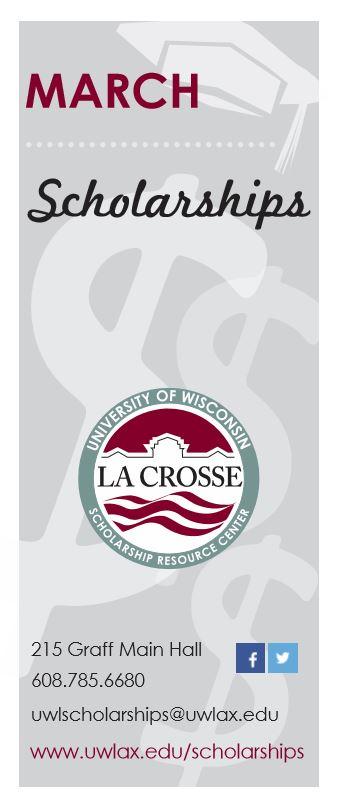 